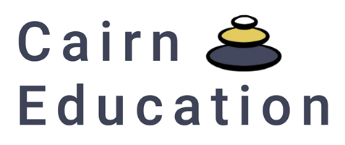 Risk Assessment PolicyDate written: Written by: Rachael Thompson Director, Head of Therapy, Health and Safety OfficerDate reviewed:  	Date of next review: 29/11/2024Version: 3This policy will be reviewed at least annually and/or following any updates to national and local guidance and procedures.Key Contacts IntroductionCairn Education will ensure that all of its services including education and therapy located onsite and off-site; educational, care and support activities are delivered in a safe manner that complies fully with the law. The Health and Safety at Work Act of 1974 places a duty on all employers to ensure, so far as is reasonably practicable, the health and safety of employees and others (such as visitors and students).We know that risks are inherent in everyday life and our staff encourage students to take appropriate risks as a normal part of growing up and learning. Risk reduction must not lead to an institutional feel. We will identify risks and adopt systems for minimising them.We take a positive approach to developing all of our students understanding of risk, how to manage risks in everyday life and work and how to make risk informed decisions. We believe that Risk Assessment isn’t about stopping activity that might lead to harm, or removing risk, it is about managing risk so that people can live their lives. As such we adopt the HSE’s sensible approach to risk management. Our risk management process is about taking practical steps to protect people from real harm and suffering, not about creating unnecessary bureaucracy.We believe that taking a sensible approach to risk management is about ensuring that staff and the public are properly protected.We believe in enabling innovation and learning whilst ensuring that activities are risk managed responsibly.We understand that failure to manage significant risks responsibly is likely to lead to robust action. We seek to ensure that we are providing overall benefit to students and staff by balancing benefits and risks, with a focus on reducing significant risks - both those which arise more often and those with serious consequences.We believe in educating our students so that as well as understanding the right to protection, they also understand that they have to exercise responsibility.DefinitionsRisk assessmentA risk assessment is a tool for conducting a formal examination of the harm or hazard to people (or an organisation) that could result from a particular activity or situation.A hazardA hazard is something with the potential to cause harm (e.g. fire).Risk evaluationA risk is an evaluation of the probability (or likelihood) of the hazard occurring (e.g. a chip pan will catch fire if left unattended).A risk rating is the resulting assessment of the severity of the outcome (e.g. loss of life, destruction of property).Risk Control MeasureRisk control measures are the measures and procedures that are put in place in order to minimize the consequences of unfettered risk (e.g. staff training, clear work procedures, heat detectors, fire alarms, fire practices, gas and electrical shut down points and insurance). Accidents and injuries can ruin lives, damage reputations and cost money.Types of Risk AssessmentGeneric Risk Assessments are acceptable where activities/processes/operations are consistent across the workplace. However, these must be adapted, as appropriate, to consider particular individuals and specific issues relating to the environment. They should also be signed and dated to confirm that all staff have been made aware of the contents.Specific Risk Assessments are in place and reflect the specific needs of one dedicated individual, task or event. They will have very prescriptive controls but may also reference generic risk assessments. They should also be signed and dated to confirm that all relevant staff have been made aware of the contents.Dynamic Risk Assessments are constant, on the spot assessments of the situation/task that are not written down as the risk was not foreseeable. For any significant foreseeable risk a written risk assessment must be in place.Risk Assessment FormsThe Risk Assessment form will take into account:Date of risk assessmentFrequency of review and next review dateRisk matrix identifying the likelihood and severity of the risk, assigning a risk rating based on these factors:Identification of hazardsWho is at riskActions taken to reduce risk - current and new actions that will be taken (by who, when)Evidence that action plans are monitored and completedIdentification of how the risk rating is affected by any new actionsRisk assessments must be signed by relevant people (and dated)Subject to regular review Risks requiring risk assessment.Risk assessments will relate to people, premises, tasks, and activities. What is required will depend on the situation.We follow the HSE’s “Five Steps to Risk Assessment”:Identify the hazards e.g. what can harm peopleDecide who might be harmed and howEvaluate the risks and decide on appropriate controls, taking into account those that are already in placeRecord the risk assessmentReview the assessment and update if necessaryWhen considering risk assessment it is important to think about how accidents and ill health could happen and concentrate on real risks and significant risks i.e. those that are most likely and which will cause the most harm. Significant risks are not trivial in nature and are capable of creating a real risk to health and safety which any reasonable person would appreciate and would take steps to guard against. A risk assessment should be carried out prior to an activity which presents a risk of injury or ill health.Reasonably practicable measures should be used to reduce risk. This means balancing the level of risk against the measures needed to control the real risk in terms of money, time or trouble. However, you do not need to take action if it would be grossly disproportionate to the level of risk.As a minimum the following risk assessments will be required:• Fire safety, procedures and risk assessments• Educational visits and trips• Asbestos control• Working at height• Legionella• Medical and First Aid• Safeguarding and child protection• Unsupervised access to students• Information and Communication Technology• Use of Cairn Education vehicles• Concerning Behaviours• Science experiments• Design and Technology• Physical Education• Duke of Edinburgh programmes • Music (including minimising the risk of hearing loss to staff), Drama and Dance• Catering (where there is an internal catering dept)• Cleaning (where there is an internal catering dept)• Facilities• Office based activities• Risk assessments for individual studentsResponsibilitiesDirectorsEnsure that:Suitable and sufficient risk assessments are carried out, some may be carried out locally, and others may be undertaken by external contractors.Risk assessments are undertaken and recorded for all tasks with a possibility of significant risk. They have the power to delegate responsibility for risk assessment procedures, however they retain accountability.Cairn Education has a risk assessment list and schedule that identifies the risk assessments required and when they will be reviewed. Risk assessments will relate to premises, activities and the individual needs of young people.Cairn Education has a protocol for writing and approval of risk assessments. Including how they are communicated and how access is provided to relevant people (including staff and visitors) and for the storage and retention of risk assessments.Relevant staff are involved in the whole assessment process and training given where appropriate so that there is an understanding of the need for control measures to ensure implementation.Risk assessments are subject to annual review or where there are significant changes to working practices, with a view to ensuring that the control measures have been effective.Relevant staff are provided with training on the completion of risk assessments as part of their CPD.For off-site visits including residential trips, Directors audit and advises on risk assessments and controls for each trip given its specific circumstances. These are signed off as authorisation for the event.All members of staff are given a thorough induction into the Cairn Education’s arrangements for risk assessments and health and safety (which is recorded). Specialist training is given to those whose work requires it.All staffRisk assessments are produced so that all staff know how to ensure their own safety and that of other people. All staff must read any risk assessments relevant to their role and apply the principles to their work.Staff should raise any queries about risk assessments with a Director of Cairn Education. Staff are responsible for taking reasonable care of their own safety, together with that of students and visitors.ReferencesHSE Risk assessment: A brief guide to controlling risks in the workplace 2014HSE Guidance on Sensible Risk Management 2016ROSPA Managing Safety in Schools and Colleges 2012Ofsted: School Inspection Handbook 2015DfE Guide to the Children’s Homes Regulations including the quality standards April 2015NameRoleCairn Education contact information Rachael ThompsonDirector- Head of Therapyrachaelthompson@cairneducation.co.uk